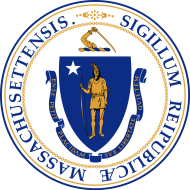 *Katılımcılara çeviri ve sözlü tercüme hizmetleri ücretsizdir.Çocuğun, bir doktor veya psikologdan alınan doğrulanmış ve yazılı bir Otizm Spektrum Bozukluğu tanısı var mı?   EVET     HAYIR    ŞU ANDA HERHANGİ BİR TIBBİ KAYIT VEYA BELGE EKLEMEYİN.Lütfen çocuğunuzu etkileyen diğer tıbbi, bilişsel veya psikiyatrik durumları sıralayınız:Ben (yukarıda adı geçen çocuğun ana babası/vasisi) bilgilerim elverdiği ölçüde işbu  formu gerçeğe uygun ve doğru bir şekilde doldurdum.İstek Süreci’ne Nasıl Katılınır: HER ÇOCUK İÇİN SADECE BİR BAŞVURU—Çoklu başvuru formları değerlendirilmeyecektir. Başvuru için sadece bu formu gönderin – şu anda başka hiçbir şey göndermeyin. Daha fazla bilgi gerektiğinde biz size ulaşırız.Başvuru Formu’nu Gönderme: Posta İleTüm Başvurularda 15 Ekim ila 30 Ekim 2021 arası tarihleri gösteren Posta Pulu/Tarih Damgası olmalıdır Lütfen formu Tükenmez Kalemle doldurun ve Okunaklı YazınFormu lütfen şu adrese gönderin: (Otizm Bölümü elden teslim edilen formları kabul etmemektedir) AUTISM DIVISION of DDS, Att. Autism Waiver Program Open Interest Form1000 Washington Street, Boston, MA 02118Başvuru Formu’nu Gönderme: E-Posta ileTüm Başvurular 15 Ekim 2021 ila 30 Ekim 2021 tarihleri arasında AutismDivision@mass.gov  adresine gönderilmelidirTüm başvurular sadece doğrudan Ana baba/Vasi tarafından gönderilmelidirForm elektronik olarak doldurulabilir veya yazdırılabilir, bir tükenmez kalemle okunaklı bir şekilde doldurulup bir e-posta olarak taranabilirForm aşağıdaki formatlarda gönderilebilir: PDF (tercih edilir), tamamen okunaklı ise JPGAkıllı telefonda/tablette dolduruyorsanız ücretsiz bir tarama programı indirip bir PDF dosyası olarak gönderinÇocuğun İsmiÇocuğun Doğum TarihiÇocuğun Sosyal Sigorta Numarası GEREKLİDİRÇocuğun MassHealth Numarası GEREKLİDİRÇocuğun MassHealth Sigorta Türü: lütfen daire içine alın  CommonHealth      Standart       Özel     Diğer Çocuğun Cinsiyeti: Lütfen Yazın - Erkek ya da KızPosta Adresi Kent, Eyalet, Posta KoduAna baba/Vasi İsmiÇocuğunuz Hakkında Hangi Dilde Konuşmayı Tercih Edersiniz?*Çocuğunuzun Bakımı Hakkındaki Yazılı Malzemeyi Hangi Dilde Almak İstersiniz?*Ana baba/Vasi Telefon Numaraları (Cep ve Başkaca)Ana baba E-Postası 